PASCOE, (U FOLOLOKOCO)                                                                        USAHLELI, AKAFILE!Apo uya kumbona NGOKWAKE (SALUF’) kuseQONCE, EMONTI nase CALA  PAGE TORNMISSING TEXTYizani kubona Imimangaliso yake engatetekiyoNgapandle kwe MPAHLA yake eyazekayo kunene, nga ningakumbula ukuba ngoku uno DRES-MEKA (Dress Maker) ovela e ENGLAND.ILOKWE ZOKUTSHATA EZLNZIWA LELI LEDI ZINGUMMANGALISO.Intombi enxibe enye YEZILOKWE ingatsho no Mlungukazi wayo angayazi ; ngenene, ndifung’ u “ Rarabe,” ’Strue Hem kunganzima ukumazi.	NGUYE NGOKWAKE,FOLOKOCO    (Salufu)ITUBA LOKWENZA IMALIZisani bonke UBOYA benuZisani bonke UBOYA BEBHOKWEZisani wonke UMBONA wenuZisani onke AMAZIMBA enuZisani yonke INGQOLOWA yenuZisani yonke IHABILE yenu.exabiso liyi 2s 6d.	Ilokwe ze Printi i Patileni ejintle; nge 4 ½ d, 6d, 6 ½ d, 7 ½ d, 8d, ne 9d nge yard, imichako e 500 anokuziketela kuyo umntu.Ezehlobo ityali ze Llama ezi Pink, Eziluhlaza, Ezibomvu, Nezimnyama, njalo, njalo, nge 4s l1d inyeIlokwe ze Stuff 4d, 5d, 6d, 9d, ne 1s nge yardI Merino enamabala nemnyama eziqiya zentloko zamabala onke 1s iyadiIqiyazeSilika emnyama 3s 6d inye Ishuzi ezomeleleyo zamankazana zentlobo zonke 4s 6d i pairIbhutsi ezomeleleyo zamankazana zentlobo zonke 5s i pairEzamadoda Izihlangu ze Blucher ne Lastiki zitshipu kakulu zomelele ziqala kwi 5s 6d nge pairEzamadoda Isuti ziqala kwi 15sIbhulukwe „ 3s l1d „ Ibhatyi „ 4s l1d          IMVO ZABANTSUNDUNGOLWESI-TATU, SEPT. 20, 1893.Iveki.Nayo yonke enye imveliso eninayo naniya kufumana amanani Apakamileyo e Cash ngayo—YIZANI KUBEKANYE, naniya kuhlala nisiza koEzamadoda Isuti Zomtshatu ziyenziwa ngamaxabiso apantsi zisikwe ngokwanelisayo kanye. Yonke impahla Nezihlangu itengiswa ngamaxabiso atotyiweyo ngokubanzi. Xa niza e Komani ningalibali ukutyelela koCHUDLEIGH BROSPambi kwe Town Hall,E QUEENSTOWN.JAMES HODGES and CO          QUEENSTOWN.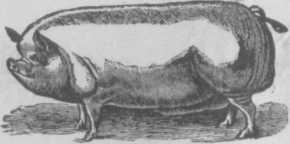 KWABAKUFUPI
. NABAKUDEThe African and American Working’ Men’s UnionISAZISO KUBA-BAMBI-ZAHLULO.(Ngokukodwa AMA TRANSPORT)IMIXESHO YENYAMANE ZONKA,NINOKUYIFUMANA KOINTLANGANISO yaba-Bambi-Zahlulo yesiqingata sonyaka iyakubako ePort Elizabeth, esikolweni sase Wesile ngolwesi Bini, 26th
September, 1893, iyakuqala ngo 7 30 p m. kanye.Yenzelwa ukwamkela ingxelo yaba Pati, kwanohlobo ezimi ngalo imali
kuse kusuku lwe 20 June ogqitileyo.Kwangelo xesha kuleyo ntlanganiso aba-Bambi-Zahlulo baya kunyula
aba-Pati babe babini esikundleni so Messrs. Moses D. Foley no George
A. Ross, abasbenxayo ngokulandelana kwabo ekunyulweni, baye benokubuye
banyulwe kanjalo.Kanjalo Isizinzo so Manyano sinokufunyanwa ngaba-Bambi-Zahlulo
ku-Nobbala nge Sbeleni (1/-).GEORGE A. ROSS, Secretary.Port Elizabeth, 28th July, 1893.Smith & Gregg,Umelene namagquba apakatiCAMBRIDGE || ROAD,KING WILLIAMS TOWN.GIBBERD & BRYANT,KING WILLIAMS TOWN.ISIMNARI YeNTOMBI E BhENCUTILE Sinala iya kuvulwa kwakona (ukuba
kuyavumeleka) ngolwesi BINI, 3OCTOBER, 1893.Inyameko yabazali icelelwa ngokubeke-
kileyo kumalungelo anikwa yile Sinala
yokufumanela Intombi zabo Imfundo Elungileyo edibene nengqeqesho yobu Krestu entle.Isebe Lemfundo liya kuquka amalungiselelo o III, IV, V no VI. Liya kupatwa linenekazi elimhlope elinamava, nabancedisi ababini, ne Pupil Teachers ezimbini.Isebe Lokuhlala liya kupatwa yi Nkosikazi yomfundisi oyakuba ngu Mongamelikazi.Amantombazana ayakaba pantsi kokwaluswa ngento zase moyeni ngu mfundisi opeteyo—u Rev. S. Clark. Kuyakufundiswa Ukutunga, Imisebenzi Yezandla Nokupata Indlu.Intlaulo: £6 ngonyaka; ihlaulwa nge
Kota kwangapambili ku Rev. S. Clark Oyintloko ye Sinala ezingabhekiswa kuye zonke izicelo nemibuzo	3t209Kuvakala ukuba inkumbi zitshayela J
kumandla wase Cumakala.Izikolo zamapandle zipumla ngolwe-
si-Hlanu (22 September) lwaleveki.I Hotele yase Dundee (Natal) itshe
nqu ngolwesi-Ne lweveki engapaya.Iqela labagcini nkanti lidliwe i £5
emnye e Kapa ngokungxenga utywala.Unyulo lomongameli wase Free State
luyakuba ngomhla wa 22 ka November
ozayo.Ngolwesi-Tatu lweveki egqitileyo
kutiwa bezinqoza pakati ko Sigcau no
Mhlangaso.Ipalamente yase New Zealand ipume-
lelise umteto onika ilungelo lokuvota
kumankazana nakuma Maori.Ingqakaqa isatyikitya e Rautini, ngo
Mvulo weveki egqitileyo kufunyenwe
ama 20 abantu ababanjwe yiyo.Kwiveki engapaya bekutandazclwa
imvula ku Mankazana ngase Nyara aye
eko kakulu amafama kulontlanganiso.Ityala apa elikulu lase Monti lika
Derosier lokubulala u Sage, alisakute-
twa kona, limiselwe e Rini ngo Novem-
ber.E Stishini sase Pretoria kumiswe ixindlwana zokufuta bonke abantu abafika
ngololiwe kulomzi. Imbangi yingqakaqa.Imantyi yase Potchefstroom ikupe
umyalelo wokuba kungebiko mntu
ungena kulomzi engenaso isiqiniselosokuba u entiwe.E Wynburg ngase Kapa umlilo utshabalalise izitali nezindlu zehabile ekampini yamajoni, amabashe abepakati asinde macebetshu.Intlanganiso yonyaka yaba Bambi-
Zahlulo ku Manyano lwama Afrika
nama Amerika lwase Bai ingokuhlwa
kolwesi-Bini lwezayo.U Mr. W. H. Hockly, M.L.A., walatelwe ukuba ngumongameli wabapicoti bebida esikundleni sika Mr. Frost ongoninye wabalauli ngoko.Ngeveki ezayo u Mr. Justice Maasdorp
uyakuhlala e Qonce ngo Mvulo 25 September; ngolwesi-Ne lwaloveki (28
September) uyakuba se Monti.Amagwangqa amatatu ango Bossopels, King no Teague agwetyelwe iminyaka e’12 nekatsi ezi 15 ngobugebenga nokupanga iqela le Netevu endle e Rautini.Kuvakala ukuba u Emin Pasha (obehamba epanda ilizwe pakati e Afrika)
namashumi amatatu amasoldati babulewe batyiwa zi Netevu zase Manyenia.Ose Cala uncoma ubuninzi bemiku-
hlane kona. Nakweli kukwayilonto ede
siti ingaba ibangwa kubalela na; ukuba
kunjalo kwakamsinyane itandazelwe
imvula kobabetele.obabeta zancotuka izivingco 
Tobudenge kwabaninzi apo e Palamente abaye bengawuqondi umcimbi lo, kwangokukodwa kwi Nkulu yolaulo. Kwakona, namawetu enze umsebenzi omhle wokumela imfanelo zawo ngokumema intlanganiso, ukutuma imitandazo nengcingo, kwanokulandelisa abatunywa ; aza namalungu anobuhlobo ngakwabantsundu nawo abhinqela pezulu Egameni lomzi ayabulelwa. Kanti keNOKO UROXISIWEYO
lomcimbi wokunika itayitile ezingakhuselweyo e Glen Grey
nakwezinye indawo ezimelwe
ngamawetu, kuko into ezinkulu
ezililungelo kwabetu ezityilekileyo
mayelana nemihlaba yamawetu
kweli. Ukuqala kuhlambuluke
indawo ebingazanga yahlambuluka
ngapambili—ukuba iziqitana ezisa-
melwe ngamawetu kweli mazigci-
ngelwe wona. Lonto umoyamnye
ngayo wonke umzi ozizilauli esinga-
kankanya ngokubalulekileyo o Mr.
Rhodes no Mr. Hofmeyr ukuba
nabo bakuwo lomoya. Ixesha eli
lonke inqubo yombuso ibikukumana
icuntsula kweligadana lontsundu
lingekoyo kakade. Ngoku kute
xha mayelana nokuba angaqiniselwangayipina indlela emhlabeni wake
umntu ontsundu. KowoMR. RHODES NO MR. HOFMEYR
umcamango ukuba abantu bayakhuselwa kwinto ezinjengomhlaba ne brandy lonto yalata ukuba basengabantwana amabangabi nawo amalungelo afezekileyo kwinto ezinjengevoti. Lonto tina asiyivisisi, kuba ukuba kuko into abonisileyo umnyuli ontsundu ukuba unobugcisa kuyo kukuchuba amadoda ayifaneleyo i Palamente.	Amadodaanyulwa ngamawetu abakudidiolupambili ngengqondo e Bandla. Kungaba kwenziwa ntonina ukuhluta abantu ilungelo abaliqonda kakuhle kangaka, kon’ ukuba bacela ukuba bakhuselwe emhlabeni naku manzi-amlilo Ingaba yintswela
bulungisa lonto.ELINYE ilungelo
esilibonayo ngokuroxiswa kwecebo lika Mr. Frost nge Glen Grey kukuba kuqinisekile ukuba nge Palamente ezayo kuya kumiswa umteto omtsha obungeko wokwabela abantu iziqiniselo eziyakuba khusela
ekuchitweni zizilumko ezimhlope.
Londawo ayisakwenzelwa Glen
Grey yodwa, kodwa nezinye indawo ziya kuncedakala kuyo. Sekukubana kuti ukuba ube lomsebenzi uyakujongwa kwi qela labalauli elimoya ungemhle kanye ngakwaba ntsundu nelingqondo ingapangalele ngokwaneleyo njengebe sinalo.
Tenjana sinalo kubo seyikwangu
Mr. Rhodes lo esaye singaqele
kumfimfita luto kuye, kodwa iminyaka ate wamana ekwiqela lo Mr. Sauer no Mr. Innes ibe yeyoncedo ukumhlaziya uluvo. Siyatemba ukuba ngexesha ayakuwusingata lomcimbi uyakubazela indlebe ukuva amacebo nangati apume nakowakowetu umzi.UMTETO NGEMIHLABA YABETU.Ezinge-mfundo.Impawana.l-PRINTI.'. EZINTSHA3d., 4d., 5d., 6d., 7 ½ d., 9d.KUFUNWA i Titshala enesiqiniselo kwi
Sikolo sase Wesile e Qagqwala;
kufunwa ikakalu indoda etshatileyo. Um???????
1st October ozayo.
kuE. GE DYE,Mount Coke.31209GIBBERD & BRYANTKING WILLIAMS TOWN.UMQALA, ICESINA,
Nobutulu Obusuka EmqaleniUKUZIPILISA NGAPANDLE KOGQIRA.Iziguli zezi zifo azazi ukuba ziyasulela, nokokuba zibangwa bubuko bamatuku ematateni. Ukuqwalaselwa nge felkekile kute kwakubonisa oku ukuba kuyinone, isiqamo soko ke sibe kukwenziwa kweyeza abangati abafayo ngendlela elula nengena nkatazo babe nokuzinyanga ngokwabo emakaya ngeveki ezimbini. Incwadana echaza ukusetyenziswa kwalo mchiza mtsha inokutunyelwa nakuba- nina ote watumela i stamp se 2 ½ d ku A. Hutton Dixon, 43 & 45 East Bloor St. TORONTO, Canada.— Scientific AmericanURULUMENTE wenze into
 entle nendilekileyo ukuliroxisa e Palamente icebo ebelingeniswe ngu Mr. Frost. Elicebo belinewowo labaxhasi; kodwa kute ukuboniswa okwenziweyo ngabantu ngabantu nangendlela zonke kwapelela ekubeni oyiseke u Rulumeni
ngokude aliyeke icebo lake. Icebo
lika Mr. Frostibilelokuwuchita umzi
ngendlela yokuwaba umhlaba—abe
lowo nesiqwengana sake anokusitengisa ngapandle kokusingisa luto kubani. Lonto ibiya kuvulela iroba abantu abamhlope abangateni nelungelo lontsundu abebeya kubahenda ababuchopo bungomeleleyo bangene ngomnwe kuqala; kulandele isandla; kungene ingalo yonke; de bangene isiqu elungelweni lontsundu, umzi wakowetu
ube zindlazi kulo lonke ungena ndawo.imizamo eyenziweyo
ibe yejonge ukunqanda lonto, ade wayibona oyi Nkulu waroxisa noko abo basebhungeni lake bebengavumi. Sincoma ubuciko bomfo ka Solomon, u Richard, oyi Q.C., owayefudula engumlomo womzi lo wakowetu ose Qonce, oteta ngoku egameni le Kimbili. Ute kantiapeteyo; sekufuneka nje eliqela libe
nendoda epapame njengo Mr. Hofmeyr,
engakumateleyo ukuhlangana icebisane nempi yayo, suka libe liqela eloyikwayo e Palamente.iqela eloyikwayo.Ukuba u Nkanunu
 kwakunye ne Watchman yake ayitembe
kunene bangaba bazakuba ngabeqela elimalusileyo lo Rulumeni upeteyo, ngokwenjenjalo lidibane kunye ne Cape Mercury eseyite yona iyeyeloqela, angaba amabandla adibene abekade ahlulelene apa e Qonce—kungene uxolo pakati kwetu. Kwanga kungahlala kunjalo.ukubhanga kwengxoxo  ENGO LOGANUkwalata ukuba sibe singesedwa ku1indelo lokuba ingxokozelo engo Logan eyada yaqekeza umbuso ingagqitywa ngenteto evakalayo, lamacapaza siwatabata kwipepa lase Johannesburg eliyi Star acacile:—
‘ Kuko into egxekeke kunene kukubanga kwengxoxo engo Mr. Logan. Lonke eli lama Zantsi e Afrika libe londele, lilindele isigqibo esikulu salomcimbi ote waseloko unguml.OW’utayo ngalo lonke elixesha ibe ihleli I Palamente. Amalungiselelo angemancinane abenziwe; kwako namanimba angento ehlalele ukuhla; kodwa suka kanye ngexesha ekujongwe imibane yokugqibela, cwaka —akuko nomfuto lo weyekileyo wodwa. Imbangi yoku kukuba iruluwa yomsebenzi wokudlalisa ngomlilo inyeke pambi kokuba uqale, yaye lento iyakubanga ukuteta nokufuna ngengqondo.’U Rev. I.Wauchope
wenza lamanqabaza
pezu kwalomcimbi:—
Umteto omiyo eziramenteni zabantsundu malunga noselo lomqomboti nguwupina?Bonke abafundisi endike nditete
nabo ngalomciinbi bati: “ Hai tina
kweletu ihlelo asibuvumele kanye
utywala.” Inyaniso yona yile—bonke
abafundisi babucasile, kodwa bona utywala buyaselwa. Eyona nto imbi kubo kukucita ubunye beramente, kuba kuti pakati kweramente inye, bahlale bebucala ngemikwa, bebambe indawo yokuvana bodwa abantu abasaselayo. Kuti ke, nokuba kutetwa wupina umcimbi eramenteni bahlale bengumqulu
omnye omana ukutana tya ngentshiyi, onamagqugula awo, into eyenza nzima ukuhamba komsebenzi, nebanga ukungapumeleli kwabafundisi emsebenzini wabo. Ngati kum ndakukangela kuko kumaramente angati ukuba kutiwa makaziketele abafundisi, akete abavimba. nomqomboti, abangayi kuba nankatazo bakumana betiba ukutya kwamadoda. Alikafikina ixesha lokuba simanyane  tina ziramente ezintsundu ukucasa uselo? Nditeta umanyano emitetweni yeramente, ukuze ipele into yokuti umntu akukutshwa kwenye ngesizatu soselo abalekele kwenye engena mteto ungqongqo ngoselo. Sekuko ke uluvo
lokuba igqoboka elisaselayo asililo. Atsho amaqaba—atsho enyanisile. Sitinina ke tina ma Krestu ? Siyakuyeka na lihlazeke igama lo Tixo wetu ngenxa yokudla ? Asazina ukuba isono sokuqala sangena ngokudla emhlabeni—saza	'ukupinda sangpna kwangokudla ngexesha lika Nowa. Ukuba yinene ukuba silusapo luka Ham sitina bebefanele ukubucasa utywala obabanga ukuba sibe zicaka zezicaka, abatwali bamanzi nabatuti benkuni. Mabupume utywala
eziramenteni, ingabi ligama lodwa lonto, ibe yinene—bupume kuti tu.UKUNGAVANI nobuqela.Ipepa lase Kapa, i
Cape Times, linamanqaku abukali elike lawabekisa kumanene ase Palamente abefanele ukuzimanya emsebenzini. Ububi bokutyafa komanyano babonakala ngamini itile mhla kwaye kupezu kwemali eyagwetyelwa. u Logan yamawaka amahlanu. Lomcimbi ubunguwona bebenamabandla kwanamandla kuwo o Mr. Innes, kodwa ingxoxo yawo abayilungiselelanga, ngangokuba ingezi ngendlela entle ibe nokusingatwa ngendlela yoncedo. Mbangi kukuba isuke ingabizelwa ndaweni ’nye impi yonke evelana nabo kulomcimbi; yaye ibiyakuba nkulu kuba nakuma B'ulu ebeko avelana nabo ngokushushu. Isiqamo sokusweleka kwegqugula sibe kukuba ababoneli basingate into elusizi yamadoda ancedanayo angafunquli kunye. Usuke u Mr. Hay wabonisa ngecebo esati lililo ukuba mayingasingatwa into yokuhlaulwa kwemali ingekacikidwa ingxelo
ye Komiti yomcimbi; u Mr. Molteno usuke ungeniswa umteto omfutshane ovalela ukuba ahlaulwe u Mr. Logan; baye o Messrs. Robertson no Jones besiti makangabatalwa; elixa o Messrs. Hutton no Vintcent batetelela
ukuhlaula ngqongqo; baye abatatu abapume ekulauleni bekangele umpunga we Bandla abate bakuwuqonda bamela ukuba kubatalwe. Seso sibonakalo esabaligxeki, engasingabangako
ukuba iqela laye lidityaniswe ngapambili yaqondwa into ekuya kwenziwa yona. Ngokungenziwa kwalonto wonke umsebenzi obe kungawo ngoku ibihlangene i Palamente upelele emo yeni. 	U S E L O
KUMA
RAMENTE.ukubekwa kowohlangaPambi kombuso wama
Biritani opesheya ibala. alenzakalisi bani nakwintonina eyimfanelo yake; u Hon. Samuel Lewis, wase Singapore, umdaka (negro) wegazi wona, unikwe intshinga yombuso ye C.M.G. Ungowokuqala kwabohlanga lwake owenzelwe olodumo.Ezocingo ezivela e
Johannesburg zinezo-
kuba u Col. Griffith (u
Faku) naye ungowesi-
bini samanene akange-AZI
KOBA MBA
YIPINA ?lelwe ukunikwa isihlalo iobuveleli baba-
sebenzi abantsundu kwelo. Inani eliya
kunikwa opatisiweyo liwaka leponti
(£1,000). Ukuba site sal unga no Faku
isihlalo eso umzi ongenelisiweyo ngo
Mr. Sampson no Mr. King kunyulo
Iwaba Tembu, obusewuzixolise ngokuti
akusenani kanye u Faku, uyakuba no-
msebenzi wokufuna enye indoda onge-
neliswa yiyo. Akunani kanye oko
kunokungenisa abantu abakukangelela
amalungelo ezabo iziqu kunokuzamela
umzi ngozondelelo nentobeko.inqaku lokugcinwa.Njengokuba ibe ihla-
ngene i Palamente kubeko inqaku eliyakuti
libe yinto exesheni elizibonakalisilcyo. Siteta ukuba Inkanunu ibe ngumntu odlelana neqela lo Mr. Sauer nelo Mr. Innes kunoko abenjalo ngapambili; ze angabi mninzi ngakwelo Sir G. Sprigg. ’De siti makube kutyafa okungatetekiyo kwabapatiswe umsebenzi, nokupapama kweqela lo Mr. Innes okwenze indawo yabo yanomdla na okubange ukuba aseselele umnumzetu? Ibeyinto eyandileyo ukumbona seleluncumo isiqu sake sipela ngoku pezu ko Mr. Sauer, emva koko pezu ko Mr. Merriman, kanti mbaimbai uyakuba
 no Mr. Hay kwanamanye amanene abalulekileyo elocala. Elicapaza liteta into kuti.Ukuba lento ka Nka-
nunu ingaba yalata
ukuba- yena nabo be-
bevana no Sir G,iqelaLAMACHULE,Sprigg bazakuba yinto enye nalamanenc matatu ashiye izihlalo zombuso ingaba kuyakuba nzima kanye kulamabetye- betye apete umbuso ngoku, kuba avu- tululwe kunene kakade zimbumbulu zenkanunu ezipume kwisitatu esipumi- leyo kunye nowaso ngoku ibe ihleli i Palamente. Iziteti zonke zibe sezinga- kweliqela lingawatembiyo lamadodaUmbuliso ku Mfunisi.—Umfundisi otandekayo wase Qonce, u Rev. J. Mahonga
ulandeliswe ngencwadi yombuliso nengxwana yemali libandla abekulo e Mount Arthur. Inteto yombuliso inalamanqabaza :—Tina zinkedamananguwe, siziva sinemf^nelo yokukutumelaumbuliso wetu, nokuti ????? usizi osishiye
nalo ngoknmka kwak ???esilwayo okokuba nawe yayingentando yako, koko iyeyabapati bako, esikolwayo siqiniae. kile okokuba ukuba babete abapati basicebisa ngawe leminyaka ibingekabiyiyo yokuba wena npume pakati kwetu, Singati ngakwicala loburemente siselusizini olungatetekiyo kuba wena ubuluncedo kuti ngokuquba iplani zake njengoko kunjalo. Itikiti zetu sizifumana ngexesha elilo, umtendeleko we Nkosi siwufumana ngexesha elifanelekileyo, abantwana beta bepehlelelwa ngexa elililo nemitshato yetu, njalo-njalo. Singasateti ke ngeziyalo zako kuti; ekuti ke ngenxa yezizinto, siti azi namhla soba yintonina. Biti namhla silahlekelwe, ingesiti sedwa, koko ingumzi wonke, u Tembu ogqobokileyo norwada. Obute wena wema inyawo niqogene nomana ka Jabavu nawulwela lomzi wakowetu kumadabikazi amakulu, nicanda ilwandle nisiya koma Kapa kwakunye no mlwelwe osishiya nawo ubawo wetu u Mr. T. Warner, esiti unga u Tixo anganaye ebulwelweni bake, emnceda. Eziti ke zonke ezindawo zisivusele usizi, zisikumbuze nmfi nyihlo, siti, au, akwaba lento ukufa yayicebisa. Biti ke ngoko limnqwenelele impilo-ntle, naatatamsanqa, nentsikelelo, wena nentsapo yako apo nikona kwanjengo. kwangapambili.zako ngokushiywa      IMVO ZABANTSUNDU (NATIVE OPINION) 20 SEPTEMBER 1893